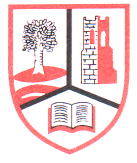 The MartleyWorcsWR6 6QATel:  01886 887100e-mail: head@chantryschool.comwww.chantryschool.comAssistant Headteacher – Pupil ProgressPay range L11 – L15Required from January 2022We are now seeking an outstanding, ambitious and talented colleague to join us to support all aspects of Pupil Progress.The Chantry School is a very successful, over-subscribed school, located in the West Worcestershire village of Martley. We serve a predominantly rural catchment area and offer education from 11–16. The school is rated outstanding and our GCSE results are consistently high. In summer 2019 our P8 score was +0.23, placing the school in the ‘above average’ category for pupil progress and 74% of pupils achieved L4+ English and maths. Over the last 5 years the school has increased its intake; we will complete our expansion next September when there will be approx. 860 pupils on roll.We require a colleague who:Has a passion for ensuring all pupils achieve their potential The vision to further develop our use of data and interventions as the school expandsHas strong leadership qualities and a desire for further personal development.In return we offer:Pupils who are keen to learn and want to achieve the highest standards,An investment in teaching and learning through a variety of CPD opportunities.A welcoming, comfortable and well-resourced environment,A school that is committed to trying to ensure a life/work balanceThe successful candidate will be required to teach across the full age and ability range.More information about the school can be obtained from our website www.chantryschool.comWe welcome school visits.  Please contact Headteacher’s P.A, Anne Gayden: head@chantryschool.com .The Chantry School is committed to safeguarding and promoting the welfare and safety of children and young people and expect all staff to share this commitment.The successful candidate will be subject to Enhanced DBS check and satisfactory references.Closing date: Noon, Thursday 14th October 2021